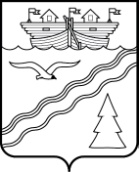 Поселковый Совет рабочего поселка Красные БакиКраснобаковского района Нижегородской области                                    Р Е Ш Е Н И ЕОт  29.11.2018 г.                                                                                       № 61Поселковый Совет РЕШИЛ:Внести в Решение поселкового Совета рабочего поселка Красные Баки Краснобаковского района Нижегородской области от 19.12.2017 г. № 59 «О бюджете рабочего поселка Красные Баки Краснобаковского района Нижегородской области на 2018 год» (с изменениями, внесенными решениями поселкового Совета рабочего поселка Красные Баки от 15.02.2018 г. № 7, от 11.04.2018 г. № 13, от 03.05.2018 г. № 21, от 28.05.2018 г. № 22, от 02.07.2018 г. № 29, от 20.07.2018 г. № 41, от 25.07.2018 г. № 42, от 17.08.2018 г. № 46, от 24.08.2018 г. № 47, от 12.09.2018 г. № 48, от 
16.11.2018 г. № 59) следующие изменения:        1)  статью 1 изложить в новой редакции:        Статья 1.        Утвердить основные характеристики бюджета рабочего поселка Красные Баки на 2018 год: 1) общий объем доходов в сумме 45 590,6 тыс. рублей; 2) общий объем расходов в сумме 49 530,6 тыс. рублей. 3) общий объем дефицита в сумме 3 940,0 тыс. рублей        2) приложение 3 изложить в новой редакции:Поступления доходов по группам, подгруппам и статьям бюджетной классификации (тыс. рублей)         3)  приложение 4 изложить в новой редакции:Источники финансирования дефицита бюджета рабочего поселка Красные Баки на 2018год    (тыс. рублей)       4) приложение 5 изложить в новой редакции:        Распределение бюджетных ассигнований  по разделам иподразделам, целевым статьям и видам расходовклассификации расходов бюджета  (тыс. рублей)    5) приложение 6 изложить в новой редакции:Ведомственная структура расходов бюджета р.п.Красные Бакина 2018год(тыс. рублей)                                                            6)  Настоящее решение вступает в силу со дня его подписания.       7) Настоящее решение подлежит обнародованию путем размещения на стенде информации в здании Администрации рабочего поселка Красные Баки, на официальном сайте Администрации рабочего поселка Красные Баки в сети Интернет.Глава местного самоуправленияр.п. Красные Баки 			     				    Ю.В.СувороваО внесении изменений в Решение поселкового Совета рабочего поселка Красные Баки Краснобаковского района Нижегородской области от 19.12.2017г. № 59 «О бюджете рабочего поселка Красные Баки Краснобаковского района Нижегородской области на 2018 год»Код бюджетной классификацииНаименование доходовСумма1 00 00000 00 0000 0001. НАЛОГОВЫЕ И НЕНАЛОГОВЫЕ ДОХОДЫ17 121,81 01 00000 00 0000 0001.1. НАЛОГИ НА ПРИБЫЛЬ, ДОХОДЫ9 064,31 01 02000 01 0000 1101.1.1. Налог на доходы физических лиц9 064,31 01 02010 01 0000 1101.1.1.1.Налог на доходы физических лиц с доходов, источником которых является налоговый агент, за исключением доходов, в отношении которых исчисление и уплата налога осуществляются в соответствии со статьями 227, 2271 и 228 Налогового кодекса Российской Федерации9 001,91 01 02020 01 0000 1101.1.1.2. Налог на доходы физических лиц с доходов, полученных от осуществления деятельности физическими лицами, зарегистрированными в качестве индивидуальных предпринимателей, нотариусов, занимающихся частной практикой, адвокатов, учредивших адвокатские кабинеты и других лиц, занимающихся частной практикой в соответствии со статьей 227 Налогового кодекса Российской Федерации26,51 01 02030 01 0000 1101.1.1.3.Налог на доходы физических лиц с доходов, полученных физическими лицами в соответствии со статьей 228 Налогового Кодекса Российской Федерации35,91 03 00000 00 0000 0001.2.НАЛОГИ НА ТОВАРЫ (РАБОТЫ, УСЛУГИ), РЕАЛИЗУЕМЫЕ НА ТЕРРИТОРИИ РОССИЙСКОЙ ФЕДЕРАЦИИ  1 684,61 03 02000 01 0000 1101.2.1.Акцизы по подакцизным товарам (продукции), производимым на территории Российской Федерации1 684,61 03 02230 01 0000 1101.2.1.1.Доходы от уплаты акцизов на дизельное топливо, подлежащие распределению между бюджетами субъектов Российской Федерации и местными бюджетами с учетом установленных дифференцированных  нормативов отчислений в местные бюджеты634,01 03 02240 01 0000 1101.2.1.2.Доходы от уплаты акцизов на моторные масла для дизельных и (или) карбюраторных (инжекторных) двигателей, подлежащие распределению между бюджетами субъектов Российской Федерации и местными бюджетами с учетом установленных дифференцированных нормативов отчислений в местные бюджеты6,61 03 02250 01 0000 1101.2.1.3.Доходы от уплаты акцизов на автомобильный бензин, подлежащие распределению между бюджетами субъектов Российской Федерации  и местными бюджетами с учетом установленных дифференцированных нормативов отчислений в местные бюджеты1 044,01 06 00000 00 0000 0001.3. НАЛОГИ НА ИМУЩЕСТВО4 987,41 06 01000 00 0000 1101.3.1. НАЛОГ НА ИМУЩЕСТВО ФИЗИЧЕСКИХ ЛИЦ 1 936,61 06 01030 13 0000 1101.3.1.1. Налог на имущество физических лиц, взимаемый по ставкам, применяемым к объектам налогообложения, расположенным в границах городских поселений1 936,61 06 06000 00 0000 1101.3.2. ЗЕМЕЛЬНЫЙ НАЛОГ3 050,81 06 06030 00 0000 1101.3.2.1.Земельный налог с организаций 1 088,31 06 06033 13 0000 1101.3.2.1.1.Земельный налог с организаций, обладающих земельным участком, расположенным в границах городских поселений 1 088,3 1 06 06040 00 0000 110   1.3.2.2. Земельный   налог с физических лиц1 962,51 06 06043 13 0000 1101.3.2.2.1. Земельный налог  с физических лиц, обладающих земельным участком, расположенным в границах городских поселений1 962,51 11 00000 00 0000 0001.4.   ДОХОДЫ ОТ ИСПОЛЬЗОВАНИЯ ИМУЩЕСТВА, НАХОДЯЩЕГОСЯ В ГОСУДАРСТВЕННОЙ И МУНИЦИПАЛЬНОЙ СОБСТВЕННОСТИ  745,51 11 05000 00 0000 1201.4.1. Доходы, получаемые в виде арендной либо иной платы за передачу в возмездное пользование государственного и муниципального имущества (за исключением имущества бюджетных и автономных учреждений, а также имущества государственных и муниципальных унитарных предприятий, в том числе казенных)315,51 11 05010 00 0000 1201.4.1.1. Доходы, получаемые в виде арендной платы за земельные участки, государственная собственность на которые не разграничена, а также средства от продажи права на заключение договоров аренды указанных земельных участков 315,51 11 05013 13 0000 1201.4.1.1.1. Доходы, получаемые в виде арендной платы за земельные участки, государственная собственность на которые не разграничена и которые расположены в границах городских поселений, а также средства от продажи права на заключение договоров аренды указанных земельных участков315,51 11 09000 00 0000 1201.4.1.2. Прочие доходы от использования имущества и прав, находящихся в государственной и муниципальной собственности (за исключением имущества бюджетных и автономных учреждений, а также имущества государственных и муниципальных унитарных предприятий, в том числе казенных)430,01 11 09040 00 0000 1201.4.1.2.1. Прочие поступления от использования имущества, находящегося в государственной и муниципальной собственности (за исключением имущества бюджетных и автономных учреждений, а также имущества государственных и муниципальных унитарных предприятий, в том числе казенных)430,01 11 09045 13 0000 1201.4.1.2.2. Прочие поступления от использования имущества, находящегося в собственности городских поселений (за исключением имущества муниципальных бюджетных и автономных учреждений, а также имущества муниципальных унитарных предприятий, в том числе казенных)430,01 14 00000 00 0000 0001.5.  ДОХОДЫ ОТ ПРОДАЖИ МАТЕРИАЛЬНЫХ И НЕМАТЕРИАЛЬНЫХ АКТИВОВ640,01 14  06000 00 0000 4301.5.1. Доходы от продажи земельных участков, находящихся в государственной и муниципальной  собственности (за исключением земельных участков бюджетных и автономных учреждений)640,01 14 06010 00 0000 4301.5.1.1. Доходы от продажи земельных участков, государственная собственность на которые не разграничена 640,01 14 06013 13 0000 4301.5.1.1.1. Доходы от продажи земельных участков, государственная собственность на которые не разграничена и которые расположены в границах городских поселений640,02 00 00000 00 0000 0002. БЕЗВОЗМЕЗДНЫЕ  ПОСТУПЛЕНИЯ28 468,82 02 00000 00 0000 0002.1. БЕЗВОЗМЕЗДНЫЕ  ПОСТУПЛЕНИЯ ОТ ДРУГИХ БЮДЖЕТОВ БЮДЖЕТНОЙ СИСТЕМЫ РОССИЙСКОЙ ФЕДЕРАЦИИ28 156,22 02 10000 00 0000 1512.1.1. Дотации бюджетам бюджетной системы Российской Федерации5 841,12 02 15001 00 0000 1512.1.1.1. Дотации на выравнивание бюджетной обеспеченности 5 841,12 02 15001 13 0000 151 2.1.1.1.1. Дотации  бюджетам городских  поселений   на выравнивание бюджетной обеспеченности5 841,12 02 40000 00 0000 1512.1.2. Иные межбюджетные трансферты 22 315,12 02 45160 00 0000 1512.1.2.1. Межбюджетные трансферты, передаваемые бюджетам для компенсации дополнительных расходов, возникших в результате решений, принятых органами власти другого уровня3 745,22 02 45160 13 0000 1512.1.2.1.1. Межбюджетные трансферты, передаваемые бюджетам для компенсации дополнительных расходов, возникших в результате решений, принятых органами власти другого уровня3 745,22 02 49999 00 0000 151   2.1.2.2. Прочие межбюджетные трансферты, передаваемые бюджетам18 569,92 02 49999 13 0000 151   2.1.2.2.1. Прочие межбюджетные трансферты, передаваемые бюджетам городских поселений18 569,92 04 00000 00 0000 0002.2. Безвозмездные  поступления  от  негосударственных организаций204,52 04 05000 13 0000 1802.2.1. Безвозмездные  поступления  от  негосударственных организаций в бюджеты городских поселений204,52 04 05099 13 0000 1802.2.1.1. Прочие безвозмездные  поступления  от  негосударственных организаций в бюджеты городских поселений204,52 07 00000 00 0000 0002.3. Прочие  безвозмездные  поступления  119,32 07 05000 13 00001802.3.1. Прочие  безвозмездные  поступления  в бюджеты городских поселений119,32 07 05030 13 00001802.3.1.1. Прочие  безвозмездные  поступления  в бюджеты городских поселений119,32 19 00000 00 0000 0002.2. ВОЗВРАТ ОСТАТКОВ СУБСИДИЙ, СУБВЕНЦИЙ И ИНЫХ МЕЖБЮДЖЕТНЫХ ТРАНСФЕРТОВ, ИМЕЮЩИХ ЦЕЛЕВОЕ НАЗНАЧЕНИЕ, ПРОШЛЫХ ЛЕТ- 11,22 19 45160 13 0000 1512.2.1. Возврат остатков иных межбюджетных трансфертов, передаваемых для компенсации дополнительных расходов, возникших в результате решений, принятых органами власти другого уровня, из бюджетов городских поселений- 6,42 19 60010 13 0000 1512.2.2. Возврат прочих остатков субсидий, субвенций и иных межбюджетных трансфертов, имеющих целевое назначение, прошлых лет из бюджетов городских поселений- 4,8ВСЕГО ДОХОДОВ45 590,6Код бюджетнойклассификацииНаименование источниковСуммаИСТОЧНИКИ ФИНАНСИРОВАНИЯ ДЕФИЦИТА БЮДЖЕТА 3 940,001 05 00 00 00 0000 000Изменение остатков средств на счетах по учету средств бюджета 3 940,001 05 00 00 00 0000 500Увеличение  остатков средств бюджетов-45 590,601 05 02 00 00 0000 500Увеличение прочих остатков средств бюджетов -45 590,601 05 02 01 00 0000 510Увеличение прочих остатков денежных средств бюджетов-45 590,601 05 02 01 13 0000 510Увеличение прочих остатков денежных средств бюджетов поселений-45 590,601 05 00 00 00 0000 600Уменьшение  остатков средств бюджетов49 530,601 05 02 00 00 0000 600Уменьшение прочих остатков средств бюджетов 49 530,601 05 02 01 00 0000 610Уменьшение прочих остатков денежных средств бюджетов49 530,601 05 02 01 13 0000  610Уменьшение прочих остатков денежных средств бюджетов поселений49 530,6НаименованиеКод бюджетной классификацииКод бюджетной классификацииКод бюджетной классификацииКод бюджетной классификацииСуммаНаименованиеРазделПодразделЦелеваястатьярасходовВидрасходовСуммаОбщегосударственные вопросы010000 0 0000000 0003 620,6Функционирование Правительства Российской Федерации, высших исполнительных органов государственной власти субъектов Российской федерации, местных администраций 010400 0 00 00000 0003 619,6Непрограммные расходы010477 0 00 000000003 619,6Непрограммное направление деятельности0104 77 7 00 000000003 619,6Содержание аппарата управления010477 7 01 000000003 619,6Расходы на обеспечение органов местного самоуправления010477 7 01 001900002 722,2Расходы на выплаты персоналу в целях обеспечения выполнения функций государственными (муниципальными)  органами, казенными учреждениями, органами управления государственными внебюджетными фондами010477 7 01 001901002 047,0Закупка товаров, работ и услуг для обеспечения государственных (муниципальных) нужд010477 7 01 00190200674,7Иные бюджетные ассигнования010477 7 01 001908000,5Глава местной администрации (исполнительно-распорядительного органа муниципального образования)010477 7 01 08000000853,8Расходы на выплаты персоналу в целях обеспечения выполнения функций государственными (муниципальными)  органами, казенными учреждениями, органами управления государственными внебюджетными фондами010477 7 01 08000100853,8Расходы на повышение минимального размера оплаты труда с 1 мая 2018 года работникам муниципальных учреждений и органов местного самоуправления за счет субсидии областного бюджета010477 7 01 S219000034,8Расходы на выплаты персоналу в целях обеспечения выполнения функций государственными (муниципальными)  органами, казенными учреждениями, органами управления государственными внебюджетными фондами010477 7 01 S219010034,8Расходы на повышение минимального размера оплаты труда с 1 мая 2018 года работникам муниципальных учреждений и органов местного самоуправления за счет средств местного бюджета010477 7 01 S21900008,8Расходы на выплаты персоналу в целях обеспечения выполнения функций государственными (муниципальными)  органами, казенными учреждениями, органами управления государственными внебюджетными фондами010477 7 01 S21901008.8Резервные фонды011100 0 00 000000001,0Непрограммные расходы011177 0 00 000000001,0Непрограммное направление деятельности0111 77 7 00 000000001,0Прочие непрограммные расходы011177 7 04 000000001,0Резервные фонды местных администраций011177 7 04 050000001,0Иные бюджетные ассигнования011177 7 04 050008001,0Национальная безопасность и правоохранительная деятельность030000 0 00 00000000591,0Защита населения и территории от чрезвычайных ситуаций природного и техногенного характера, гражданская оборона 030900 0 00 0000000016,0Муниципальная программа «Управление муниципальными финансами Краснобаковского района Нижегородской области на 2015-2020 годы»030903 0 00 0000000016,0Программа «Организация и совершенствование бюджетного процесса Краснобаковского района Нижегородской области»030903 1 00 0000000016,0Управление средствами резервного фонда Администрации Краснобаковского района030903 1 04 0000000016,0Резервные фонды местных администраций030903 1 04 0500000016,0Закупка товаров, работ и услуг для обеспечения  государственных (муниципальных) услуг 030903 1 04 0500020016,0Обеспечение пожарной безопасности031000 0 00 00000000575,0Непрограммные расходы031077 0 00 00000000575,0Непрограммное направление деятельности031077 7 00 00000000575,0Муниципальные учреждения031077 7 02 00000000575,0Расходы на обеспечение деятельности муниципальных учреждений031077 7 02 00590000539,3Расходы на выплаты персоналу в целях обеспечения выполнения функций государственными (муниципальными) органами, казенными учреждениями, органами управления государственными внебюджетными фондами031077 7 02 00590100515,6Закупка товаров, работ и услуг для обеспечения государственных (муниципальных) нужд031077 7 02 0059020023,7Расходы на повышение минимального размера оплаты труда с 1 мая 2018 года работникам муниципальных учреждений и органов местного самоуправления за счет субсидии областного бюджета031077 7 02 S219000028,6Расходы на выплаты персоналу в целях обеспечения выполнения функций государственными (муниципальными) органами, казенными учреждениями, органами управления государственными внебюджетными фондами031077 7 02 S219010028,6Расходы на повышение минимального размера оплаты труда с 1 мая 2018 года работникам муниципальных учреждений и органов местного самоуправления за счет средств местного  бюджета031077 7 02 S21900007,1Расходы на выплаты персоналу в целях обеспечения выполнения функций государственными (муниципальными) органами, казенными учреждениями, органами управления государственными внебюджетными фондами031077 7 02 S21901007,1Национальная экономика040000 0 00 000000003 360,6Общеэкономические вопросы040100 0 00 0000000021,4Муниципальная программа «Содействие занятости населения Краснобаковского района Нижегородской области на 2015-2020 годы»040107 0 00 0000000021,4Подпрограмма «Организация и проведение общественных оплачиваемых работ»040107 1 00 0000000021,4Обеспечение дополнительной социальной поддержки безработных граждан и граждан ищущих работу040107 1 01 0000000021,4Мероприятия по содействию занятости населения040107 1 01 2129000021,4Закупка товаров, работ и услуг для обеспечения государственных (муниципальных) нужд040107 1 01 2129020021,4Дорожное хозяйство (дорожные фонды)040900 0 00 000000003 339,2Непрограммные расходы040977 0 00 000000003 339,2Непрограммное направление деятельности040977 7 00 000000003 339,2Прочие непрограммные расходы040977 7 04 000000001 749,3Строительство, содержание, ремонт и капитальный ремонт автомобильных дорог общего пользования местного значения 040977 7 04 020300001 749,3Закупка товаров, работ и услуг для обеспечения государственных (муниципальных) нужд040977 7 04 020302001 749,3Межбюджетные трансферты бюджетам поселений Краснобаковского района, передаваемые в рамках непрограммных расходов040977 7 05 000000001 589,9Строительство, содержание, ремонт и капитальный ремонт автомобильных дорог общего пользования местного значения040977 7 05 02030000862,2Закупка товаров, работ и услуг для обеспечения государственных (муниципальных) нужд040977 7 05 02030200862,2Расходы на предоставление грантов на награждение победителей смотра-конкурса на звание «Лучшее муниципальное образование Нижегородской области  в сфере благоустройства  и дорожной деятельности» за счет средств областного бюджета040977 7 05 74800000727,7Закупка товаров, работ и услуг для обеспечения государственных (муниципальных) нужд040977 7 05 74800200727,7Жилищно-коммунальное хозяйство050000 0 00 0000000018 449,1Жилищное хозяйство050100 0 00 00000000333,5Муниципальная программа "Обеспечение населения Краснобаковского района Нижегородской области качественными услугами в сфере жилищно-коммуналь-ного хозяйства на 2017-2021 годы"050114 0 00 00000000239,7Капитальный ремонт общего имущества собственников помещений в многоквартирных домах с долей муниципального жилья в праве общей собственности на это имущество050114 1 00 00000000239,7Капитальный ремонт общего имущества собственников помещений в многоквартирных домах с долей муниципального жилья в праве общей собственности на это имущество050114 1 01 00000000239,7Капитальный ремонт жилищного фонда050114 1 01 02000000239,7Закупка товаров, работ и услуг для обеспечения государственных (муниципальных) нужд050114 1 01 02000200239,7Непрограммные расходы0501770 00 0000000093,8Непрограмное направление деятельности0501777 00 0000000093,8Капитальный ремонт жилищного фонда0501777 04 0200000093,8Закупка товаров, работ и услуг для обеспечения государственных (муниципальных) нужд0501777 04 0200020093,8Коммунальное хозяйство050200 0 00 000000002 433,0Непрограммные расходы050277 0 00 000000002 433,0Непрограммное направление деятельности050277 7 00 000000002 433,0Прочие непрограммные расходы050277 7 04 00000 000538,0Прочие мероприятия в области коммунального хозяйства050277 7 04 29700000538,0Иные бюджетные ассигнования050277 7 04 29700800538,0Межбюджетные трансферты бюджетам поселений Краснобаковского района, передаваемые в рамках непрограммных расходов050277 7 05 000000001 895,0Прочие мероприятия в области коммунального хозяйства050277 7 05 297000001 595,0Закупка товаров, работ и услуг для обеспечения государственных (муниципальных) нужд050277 7 05 297002001 595,0Иные бюджетные ассигнования050277 7 05 29700800300,0Благоустройство0503000 00 0000000015 682,6Муниципальная программа «Формирование современной городской среды на территории  Краснобаковского района на 2018-2022 годы»050318 0 00 000000004 277,1Подпрограмма «Благоустройство дворовых территорий»050318 1 00 000000002 047,1Благоустройство дворовых территорий050318 1 01 000000002 047,1Расходы на поддержку государственных программ субъектов Российской Федерации и  муниципальных программ формирования городской среды за счет средств федерального бюджета050318 1 01 L55500001 363,4Закупка товаров, работ и услуг для обеспечения государственных (муниципальных) нужд050318 1 01 L55502001 363,4Расходы на поддержку государственных программ субъектов Российской Федерации и  муниципальных программ формирования городской среды за счет средств областного бюджета050318 1 01 L5550000479,0Закупка товаров, работ и услуг для обеспечения государственных (муниципальных) нужд050318 1 01 L5550200479,0Расходы на поддержку государственных программ субъектов Российской Федерации и  муниципальных программ формирования городской среды за счет средств местного бюджета050318 1 01 L5550000204,7Закупка товаров, работ и услуг для обеспечения государственных (муниципальных) нужд050318 1 01 L5550200204,7Подпрограмма "Благоустройство мест массового отдыха населения"050318 2 00 000000002 230,0Благоустройство муниципальных территорий общего пользования и мест массового отдыха населения050318 2 01 000000002 230,0Расходы на поддержку государственных программ субъектов Российской Федерации и  муниципальных программ формирования городской среды за счет средств федерального бюджета050318 2 01 L5550000624,9Закупка товаров, работ и услуг для обеспечения государственных (муниципальных) нужд050318 2 01 L5550200624,9Расходы на поддержку государственных программ субъектов Российской Федерации и  муниципальных программ формирования городской среды за счет средств областного бюджета050318 2 01 L5550000219,6Закупка товаров, работ и услуг для обеспечения государственных (муниципальных) нужд050318 2 01 L5550200219,6Расходы на поддержку государственных программ субъектов Российской Федерации и  муниципальных программ формирования городской среды за счет средств местного бюджета050318 2 01 L555000093,9Закупка товаров, работ и услуг для обеспечения государственных (муниципальных) нужд050318 2 01 L555020093,9Расходы на поддержку государственных программ субъектов Российской Федерации и  муниципальных программ формирования современной городской среды за счет средств областного бюджета050318 2 01 S2570000716,7Закупка товаров, работ и услуг для обеспечения государственных (муниципальных) нужд050318 2 01 S2570200716,7Расходы на поддержку государственных программ субъектов Российской Федерации и  муниципальных программ формирования современной городской среды за счет средств местного бюджета050318 2 01 S2570000574,9Закупка товаров, работ и услуг для обеспечения государственных (муниципальных) нужд050318 2 01 S2570200574,9Непрограммные расходы050377 0 00 0000000011 405,5Непрограммное направление деятельности050377 7 00 0000000011 405,5Прочие непрограммные расходы050377 7 04 000000008 466,7Уличное освещение050377 7 04 251000002 066,5Закупка товаров, работ и услуг для обеспечения государственных (муниципальных) нужд050377 7 04 251002002 066,5Озеленение территорий050377 7 04 2530000090,3Закупка товаров, работ и услуг для обеспечения государственных (муниципальных) нужд050377 7 04 2530020090,3Содержание мест захоронений0503777 04 25400000100,0Закупка товаров, работ и услуг для обеспечения государственных (муниципальных) нужд0503777 04 25400200100,0Прочие мероприятия в области благоустройства050377 7 04 255000006 209,9Закупка товаров, работ и услуг для обеспечения государственных (муниципальных) нужд050377 7 04 255002006 209,9Межбюджетные трансферты бюджетам поселений Краснобаковского района,передаваемые в рамках непрограммных расходов050377 7 05 000000002 938,8Расходы за счет средств фонда на поддержку территорий050377 7 05 22000000148,0Закупка товаров, работ и услуг для обеспечения государственных (муниципальных) нужд050377 7 05 22000200148,0Прочие мероприятия в области благоустройства050377 7 05 255000001 086,7Закупка товаров, работ и услуг для обеспечения государственных (муниципальных) нужд050377 7 05 255002001 086,7Расходы на проведение мероприятий по реализации проекта по поддержке местных инициатив, за счет средств областного бюджета050377 7 05 S2600000869,1Закупка товаров, работ и услуг для обеспечения государственных (муниципальных) нужд050377 7 05 S2600200869,1Расходы на проведение мероприятий по реализации проекта по поддержке местных инициатив050377 7 05 S2600000835,0Закупка товаров, работ и услуг для обеспечения государственных (муниципальных) нужд050377 7 05 S2600200835,0Культура и кинематография080000 0 00 0000000023 509,3Культура080100 0 00 0000000020 656,6Муниципальная программа «Развитие культуры Краснобаковского района Нижегородской области на 2015-2020 годы»080105 0 00 0000000020 656,6Подпрограмма «Сохранение и развитие материально-технической базы муниципальных учреждений культуры Краснобаковского района»080105 1 00 0000000074,2Модернизация материально-технической базы муниципальных домов культуры Краснобаковского района080105 1 02 0000000074,2Расходы на обеспечение развития и укрепления материально-технической базы муниципальных домов культуры080105 1 02 L4670 00074.2Межбюджетные трансферты080105 1 02 L467050074,2Подпрограмма «Наследие»080105 2 00 0000000020 582,4Развитие библиотечного дела080105 2 01 0000000010 955,5Расходы на обеспечение деятельности муниципальных библиотек080105 2 01 4259000010 955,5Межбюджетные трансферты080105 2 01 4259050010 955,5Развитие самодеятельного художественного творчества080105 2 03 000000009 626,9Расходы на обеспечение деятельности муниципальных домов культуры080105 2 03 405900009 413,7Межбюджетные трансферты080105 2 03 405905009 413,7Расходы на повышение оплаты труда работников  муниципальных учреждений культуры за счет средств областного бюджета080105 2 03 S2250000211,1Межбюджетные трансферты080105 2 03 S2250500211,1Расходы на повышение оплаты труда работников  муниципальных учреждений культуры за счет средств местного бюджета080105 2 03 S22500002,1Межбюджетные трансферты080105 2 03 S22505002,1Другие вопросы в области культуры, кинематографии080400 0 00 000000002 852,7Муниципальная программа «Развитие культуры Краснобаковского района Нижегородской области на 2015-2020 годы»080405 0 00 000000002 852,7Подпрограмма «Ресурсное обеспечение  муниципальной программы»080405 400 000000002 852,7Содержание учреждения хозяйственного обслуживания муниципальных учреждений культуры080405 402 000000002 852,7Расходы на обеспечение деятельности муниципальных учреждений080405 402 005900002 852,7Межбюджетные трансферты080405 402 005905002 852,7ИТОГО РАСХОДОВ49 530,6НаименованиеКод бюджетной классификацииКод бюджетной классификацииКод бюджетной классификацииКод бюджетной классификацииКод бюджетной классификацииСуммаНаименованиеГлаваРазделПодразделЦелеваяСтатьярасходовВидрасходовСуммаАдминистрация р.п. Красные Баки48749 530,6Общегосударственные вопросы010000 0 0000000 0003 620,6Функционирование Правительства Российской Федерации, высших исполнительных органов государственной власти субъектов Российской федерации, местных администраций 010400 0 00 00000 0003 619,6Непрограммные расходы010477 0 00 000000003 619,6Непрограммное направление деятельности0104 77 7 00 000000003 619,6Содержание аппарата управления010477 7 01 000000003 619,6Расходы на обеспечение органов местного самоуправления010477 7 01 001900002 722,2Расходы на выплаты персоналу в целях обеспечения выполнения функций государственными (муниципальными)  органами, казенными учреждениями, органами управления государственными внебюджетными фондами010477 7 01 001901002 047,0Закупка товаров, работ и услуг для обеспечения государственных (муниципальных) нужд010477 7 01 00190200674,7Иные бюджетные ассигнования010477 7 01 001908000,5Глава местной администрации (исполнительно-распорядительного органа муниципального образования)010477 7 01 08000000853,8Расходы на выплаты персоналу в целях обеспечения выполнения функций государственными (муниципальными)  органами, казенными учреждениями, органами управления государственными внебюджетными фондами010477 7 01 08000100853,8Расходы на повышение минимального размера оплаты труда с 1 мая 2018 года работникам муниципальных учреждений и органов местного самоуправления за счет субсидии областного бюджета010477 7 01 S219000034,8Расходы на выплаты персоналу в целях обеспечения выполнения функций государственными (муниципальными)  органами, казенными учреждениями, органами управления государственными внебюджетными фондами010477 7 01 S219010034,8Расходы на повышение минимального размера оплаты труда с 1 мая 2018 года работникам муниципальных учреждений и органов местного самоуправления за счет средств местного бюджета010477 7 01 S21900008,8Расходы на выплаты персоналу в целях обеспечения выполнения функций государственными (муниципальными)  органами, казенными учреждениями, органами управления государственными внебюджетными фондами010477 7 01 S21901008,8Резервные фонды011100 0 00 000000001,0Непрограммные расходы011177 0 00 000000001,0Непрограммное направление деятельности0111 77 7 00 000000001,0Прочие непрограммные расходы011177 7 04 000000001,0Резервные фонды местных администраций011177 7 04 050000001,0Иные бюджетные ассигнования011177 7 04 050008001,0Национальная безопасность и правоохранительная деятельность030000 0 00 00000000591,0Защита населения и территории от чрезвычайных ситуаций природного и техногенного характера, гражданская оборона030900 0 00 0000000016,0Муниципальная программа «Управление муниципальными финансами Краснобаковского района Нижегородской области на 2015-2020 годы»030903 0 00 0000000016,0Программа «Организация и совершенствование бюджетного процесса Краснобаковского района Нижегородской области»030903 1 00 0000000016,0Управление средствами резервного фонда Администрации Краснобаковского района030903 1 04 0000000016,0Резервные фонды местных администраций030903 1 04 0500000016,0Закупка товаров, работ и услуг для обеспечения  государственных (муниципальных) услуг030903 1 04 0500020016,0Обеспечение пожарной безопасности031000 0 00 00000000575,0Непрограммные расходы031077 0 00 00000000575,0Непрограммное направление деятельности031077 7 00 00000000575,0Муниципальные учреждения031077 7 02 00000000575,0Расходы на обеспечение деятельности муниципальных учреждений031077 7 02 00590000539,3Расходы на выплаты персоналу в целях обеспечения выполнения функций государственными (муниципальными) органами, казенными учреждениями, органами управления государственными внебюджетными фондами031077 7 02 00590100515,6Закупка товаров, работ и услуг для обеспечения государственных (муниципальных) нужд031077 7 02 0059020023,7Расходы на повышение минимального размера оплаты труда с 1 мая 2018 года работникам муниципальных учреждений и органов местного самоуправления за счет субсидии областного бюджета031077 7 02 S219000028,6Расходы на выплаты персоналу в целях обеспечения выполнения функций государственными (муниципальными) органами, казенными учреждениями, органами управления государственными внебюджетными фондами031077 7 02 S219010028,6Расходы на повышение минимального размера оплаты труда с 1 мая 2018 года работникам муниципальных учреждений и органов местного самоуправления за счет средств местного  бюджета031077 7 02 S21900007,1Расходы на выплаты персоналу в целях обеспечения выполнения функций государственными (муниципальными) органами, казенными учреждениями, органами управления государственными внебюджетными фондами031077 7 02 S21901007,1Национальная экономика040000 0 00 000000003 360,6Общеэкономические вопросы040100 0 00 0000000021,4Муниципальная программа «Содействие занятости населения Краснобаковского района Нижегородской области на 2015-2020 годы»040107 0 00 0000000021,4Подпрограмма «Организация и проведение общественных оплачиваемых работ»040107 1 00 0000000021,4Обеспечение дополнительной социальной поддержки безработных граждан и граждан ищущих работу040107 1 01 0000000021,4Мероприятия по содействию занятости населения040107 1 01 21290 00021,4Закупка товаров, работ и услуг для обеспечения государственных (муниципальных) нужд040107 1 01 2129020021,4Дорожное хозяйство (дорожные фонды)040900 0 00 000000003 339,2Непрограммные расходы040977 0 00 000000003 339,2Непрограммное направление деятельности040977 7 00 000000003 339,2Прочие непрограммные расходы040977 7 04 000000001 749,3Строительство, содержание, ремонт и капитальный ремонт автомобильных дорог общего пользования местного значения 040977 7 04 020300001 749,3Закупка товаров, работ и услуг для обеспечения государственных (муниципальных) нужд040977 7 04 020302001 749,3Межбюджетные трансферты бюджетам поселений Краснобаковского района, передаваемые в рамках непрограммных расходов040977 7 05 000000001 589,9Строительство, содержание, ремонт и капитальный ремонт автомобильных дорог общего пользования местного значения040977 7 05 02030000862,2Закупка товаров, работ и услуг для обеспечения государственных (муниципальных) нужд040977 7 05 02030200862,2Расходы на предоставление грантов на награждение победителей смотра-конкурса на звание «Лучшее муниципальное образование Нижегородской области  в сфере благоустройства  и дорожной деятельности» за счет средств областного бюджета040977 7 05 74800000727,7Закупка товаров, работ и услуг для обеспечения государственных (муниципальных) нужд040977 7 05 74800200727,7Жилищно-коммунальное хозяйство050000 0 00 0000000018 449,1Жилищное хозяйство050100 0 00 00000000333,5Муниципальная программа "Обеспечение населения Краснобаковского района Нижегородской области качественными услугами в сфере жилищно-коммунального хозяйства на 2017-2021 годы"050114 0 00 00000000239,7Капитальный ремонт общего имущества собственников помещений в многоквартирных домах с долей муниципального жилья в праве общей собственности на это имущество050114 1 00 00000000239,7Капитальный ремонт общего имущества собственников помещений в многоквартирных домах с долей муниципального жилья в праве общей собственности на это имущество050114 1 01 00000000239,7Капитальный ремонт жилищного фонда050114 1 01 02000000239,7Закупка товаров, работ и услуг для обеспечения государственных (муниципальных) нужд050114 1 01 02000200239,7Непрограммные расходы0501770 00 0000000093,8Непрограмное направление деятельности0501777 00 0000000093,8Капитальный ремонт жилищного фонда0501777 04 0200000093,8Закупка товаров, работ и услуг для обеспечения государственных (муниципальных) нужд0501777 04 0200020093,8Коммунальное хозяйство050200 0 00 000000002 433,0Непрограммные расходы050277 0 00 000000002 433,0Непрограммное направление деятельности050277 7 00 000000002 433,0Прочие непрограмные расходы050277 7 04 00000000538,0Прочие мероприятия в области коммунального хозяйства050277 7 04 29700000538,0Иные бюджетные ассигнования050277 7 04 29700800538,0Межбюджетные трансферты бюджетам поселений Краснобаковского района, передаваемые в рамках непрограммных расходов050277 7 05 000000001 895,0Прочие мероприятия в области коммунального хозяйства050277 7 05 297000001 895,0Закупка товаров, работ и услуг для обеспечения государственных (муниципальных) нужд050277 7 05 297002001 595,0Иные бюджетные ассигнования050277 7 05 29700800300,0Благоустройство0503000 00 0000000015 682,6Муниципальная программа «Формирование современной городской среды на территории  Краснобаковского района на 2018-2022 годы»050318 0 00 000000004 277,1Подпрограмма «Благоустройство дворовых территорий»050318 1 00 000000002 047,1Благоустройство дворовых территорий050318 1 01 000000002 047,1Расходы на поддержку государственных программ субъектов Российской Федерации и  муниципальных программ формирования городской среды за счет средств федерального бюджета050318 1 01 L55500001 363,4Закупка товаров, работ и услуг для обеспечения государственных (муниципальных) нужд050318 1 01 L55502001 363,4Расходы на поддержку государственных программ субъектов Российской Федерации и  муниципальных программ формирования городской среды за счет средств областного бюджета050318 1 01 L5550000479,0Закупка товаров, работ и услуг для обеспечения государственных (муниципальных) нужд050318 1 01 L5550200479,0Расходы на поддержку государственных программ субъектов Российской Федерации и  муниципальных программ формирования городской среды за счет средств местного бюджета050318 1 01 L5550000204,7Закупка товаров, работ и услуг для обеспечения государственных (муниципальных) нужд050318 1 01 L5550200204,7Подпрограмма "Благоустройство мест массового отдыха населения"050318 2 00 000000002 230,0Благоустройство муниципальных территорий общего пользования и мест массового отдыха населения050318 2 01 000000002 230,0Расходы на поддержку государственных программ субъектов Российской Федерации и  муниципальных программ формирования городской среды за счет средств федерального бюджета050318 2 01 L5550000624,9Закупка товаров, работ и услуг для обеспечения государственных (муниципальных) нужд050318 2 01 L5550200624,9Расходы на поддержку государственных программ субъектов Российской Федерации и  муниципальных программ формирования городской среды за счет средств областного бюджета050318 2 01 L5550000219,6Закупка товаров, работ и услуг для обеспечения государственных (муниципальных) нужд050318 2 01 L5550200219,6Расходы на поддержку государственных программ субъектов Российской Федерации и  муниципальных программ формирования городской среды за счет средств местного бюджета050318 2 01 L555000093,9Закупка товаров, работ и услуг для обеспечения государственных (муниципальных) нужд050318 2 01 L555020093,9Расходы на поддержку государственных программ субъектов Российской Федерации и  муниципальных программ формирования современной городской среды за счет средств областного бюджета050318 2 01 S2570000716,7Закупка товаров, работ и услуг для обеспечения государственных (муниципальных) нужд050318 2 01 S2570200716,7Расходы на поддержку государственных программ субъектов Российской Федерации и  муниципальных программ формирования современной городской среды за счет средств местного бюджета050318 2 01 S2570000574,9Закупка товаров, работ и услуг для обеспечения государственных (муниципальных) нужд050318 2 01 S2570000574,9Непрограммные расходы050377 0 00 0000000011 405,5Непрограммное направление деятельности050377 7 00 0000000011 405,5Прочие непрограммные расходы050377 7 04 000000008 466,7Уличное освещение050377 7 04 251000002 066,5Закупка товаров, работ и услуг для обеспечения государственных (муниципальных) нужд050377 7 04 251002002 066,5Озеленение территорий050377 7 04 2530000090,3Закупка товаров, работ и услуг для обеспечения государственных (муниципальных) нужд050377 7 04 2530020090,3Содержание мест захоронений0503777 04 25400000100,0Закупка товаров, работ и услуг для обеспечения государственных (муниципальных) нужд0503777 04 25400200100,0Прочие мероприятия в области благоустройства050377 7 04 255000006 209,9Закупка товаров, работ и услуг для обеспечения государственных (муниципальных) нужд050377 7 04 255002006 209,9Межбюджетные трансферты бюджетам поселений Краснобаковского района, передаваемые в рамках непрограммных расходов050377 7 05 000000002 938,8Расходы за счет средств фонда на поддержку территорий050377 7 05 22000000148,0Закупка товаров, работ и услуг для обеспечения государственных (муниципальных) нужд050377 7 05 22000200148,0Прочие мероприятия в области благоустройства050377 7 05 255000001 086,7Закупка товаров, работ и услуг для обеспечения государственных (муниципальных) нужд050377 7 05 255002001 086,7Расходы на проведение мероприятий по реализации проекта по поддержке местных инициатив, за счет средств областного бюджета050377 7 05 S2600000869,1Закупка товаров, работ и услуг для обеспечения государственных (муниципальных) нужд050377 7 05 S2600200869,1Расходы на проведение мероприятий по реализации проекта по поддержке местных инициатив050377 7 05 S2600000835,0Закупка товаров, работ и услуг для обеспечения государственных (муниципальных) нужд050377 7 05 S2600200835,0Культура и кинематография080000 0 00 0000000023 509,3Культура080100 0 00 0000000020 656,6Муниципальная программа «Развитие культуры Краснобаковского района Нижегородской области на 2015-2020 годы»080105 0 00 0000000020 445,5Подпрограмма «Сохранение и развитие материально-технической базы муниципальных учреждений культуры Краснобаковского района»080105 1 00 00000 00074,2Модернизация материально-технической базы муниципальных домов культуры Краснобаковского района080105 1 02 0000000074,2Расходы на обеспечение развития и укрепления материально-технической базы муниципальных домов культуры 080105 1 02 L467000074.2Межбюджетные трансферты080105 1 02 L467050074,2Подпрограмма «Наследие»080105 2 00 0000000020 582,4Развитие библиотечного дела080105 2 01 0000000010 955,5Расходы на обеспечение деятельности муниципальных библиотек080105 2 01 4259000010 955,5Межбюджетные трансферты080105 2 01 4259050010 955,5Развитие самодеятельного художественного творчества080105 2 03 000000009 626,9Расходы на обеспечение деятельности муниципальных домов культуры080105 2 03 405900009 413,7Межбюджетные трансферты080105 2 03 405905009 413,7Расходы на повышение оплаты труда работников  муниципальных учреждений культуры за счет средств областного бюджета080105 2 03 S2250000211.1Межбюджетные трансферты080105 2 03 S2250500211.1Расходы на повышение оплаты труда работников  муниципальных учреждений культуры за счет средств местного бюджета080105 2 03 S22500002.1Межбюджетные трансферты080105 2 03 S22505002.1Другие вопросы в области культуры, кинематографии080400 0 00 000000002 852,7Муниципальная программа «Развитие культуры Краснобаковского района Нижегородской области на 2015-2020 годы»080405 0 00 000000002 852,7Подпрограмма «Ресурсное обеспечение  муниципальной программы»080405 400 000000002 852,7Содержание учреждения хозяйственного обслуживания муниципальных учреждений культуры080405 402 000000002 852,7Расходы на обеспечение деятельности муниципальных учреждений080405 402 005900002 852,7Межбюджетные трансферты080405 402 005905002 852,7ИТОГО РАСХОДОВ49 530,6